Taller de Dibujo Figura Humana.Nariz.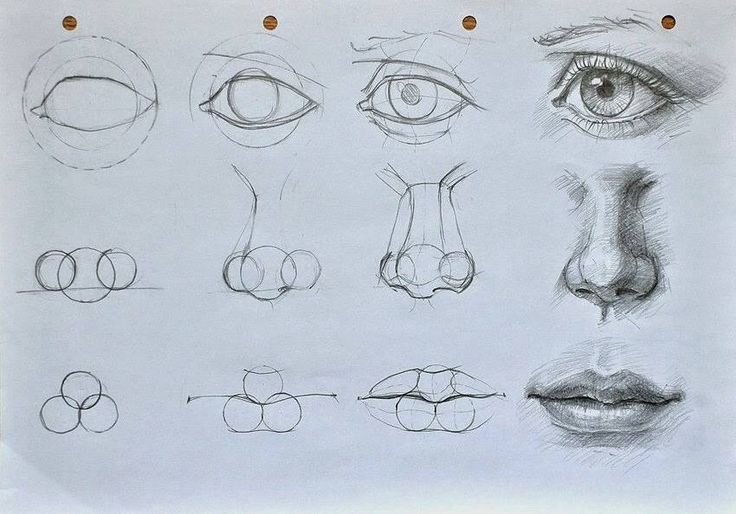 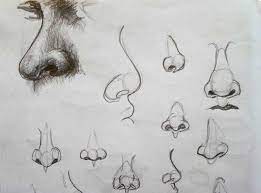 